Sugar-free Banana Cookies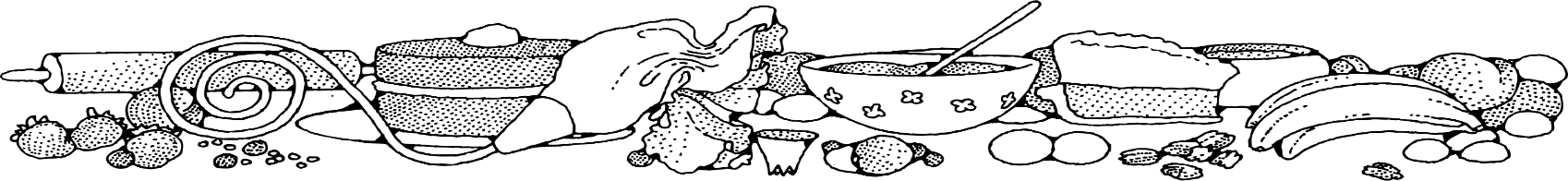 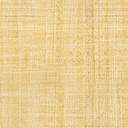 COMPLIMENTS OF Nora Taylor- Fort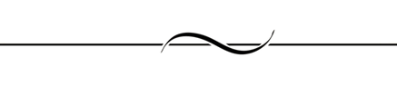 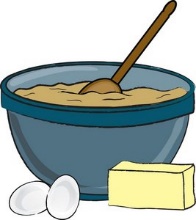 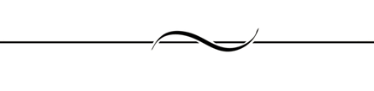 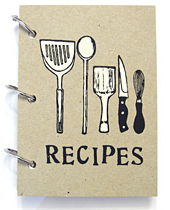 